Stappenplan maken praktijkroutes (’15)In deze oefening gaan we met de subgroep een stappenplan opstellen rondom de vraag:Hoe bepaal je een praktijkroute aan de hand van EPA’s en 
zorg je voor voldoende exposure? ÓfHoe zorg je ervoor dat de praktijkroutes goed in kaart worden gebracht? 
Waar moet je dan aan denken?Om met elkaar tot een concreet stappenplan te komen maken we een tijdlijn met doelen en subdoelen. Met respect voor wat er al voorhanden is, en inzet op het juiste moment. Doorloop met elkaar onderstaande vragen en vul een digitale tijdlijn in op een blanco ppt dia:Wat is het doel van deze praktijkroute op basis van het opleiden met EPA’s? Bepaal met elkaar wat de startsituatie is; Waar sta je nu met betrekking tot het doel wat moet er nog gebeuren om het doel te bereiken? Maak een horizontale lijn en schrijf bij de rechterkant het doel op dat jullie willen bereiken. Dit is het eindpunt van de tijdlijn. Bepaal met elkaar welke stappen (onderdelen, beslissingen, etc.) er nodig zijn om dit doel te behalen. Schrijf deze subdoelen op de tijdlijn in volgorde van urgentie (meest urgent links, minst urgent rechts) en werk deze uit aan de hand van de volgende vragen:Hierna gaan we plenair jullie tijdslijnen bespreken. Bepaal met elkaar één lid van de groep die de tijdlijn aan de andere groep kan toelichten.
De presenterende groep kan vragen die nog open blijven staan vervolgens aanbieden aan de gehele groep; denk eens met ons mee over…EPA werkbaar maken (’30)Lees onderstaande EPA door met elkaar, waarna één lid van de groep de netwerktrainer speelt, en de anderen de praktijkbegeleiders.Je gaat als netwerktrainer je collega’s begeleiden bij het operationaliseren van het opleiden met EPA’s. We gebruiken in dit geval de EPA AZ-opleiding-IC-2 Zorg verlenen aan de stabiele invasief beademde zorgvrager (link).Laat je groep deze werkvragen uitwerken in een tailormade advies voor de instelling.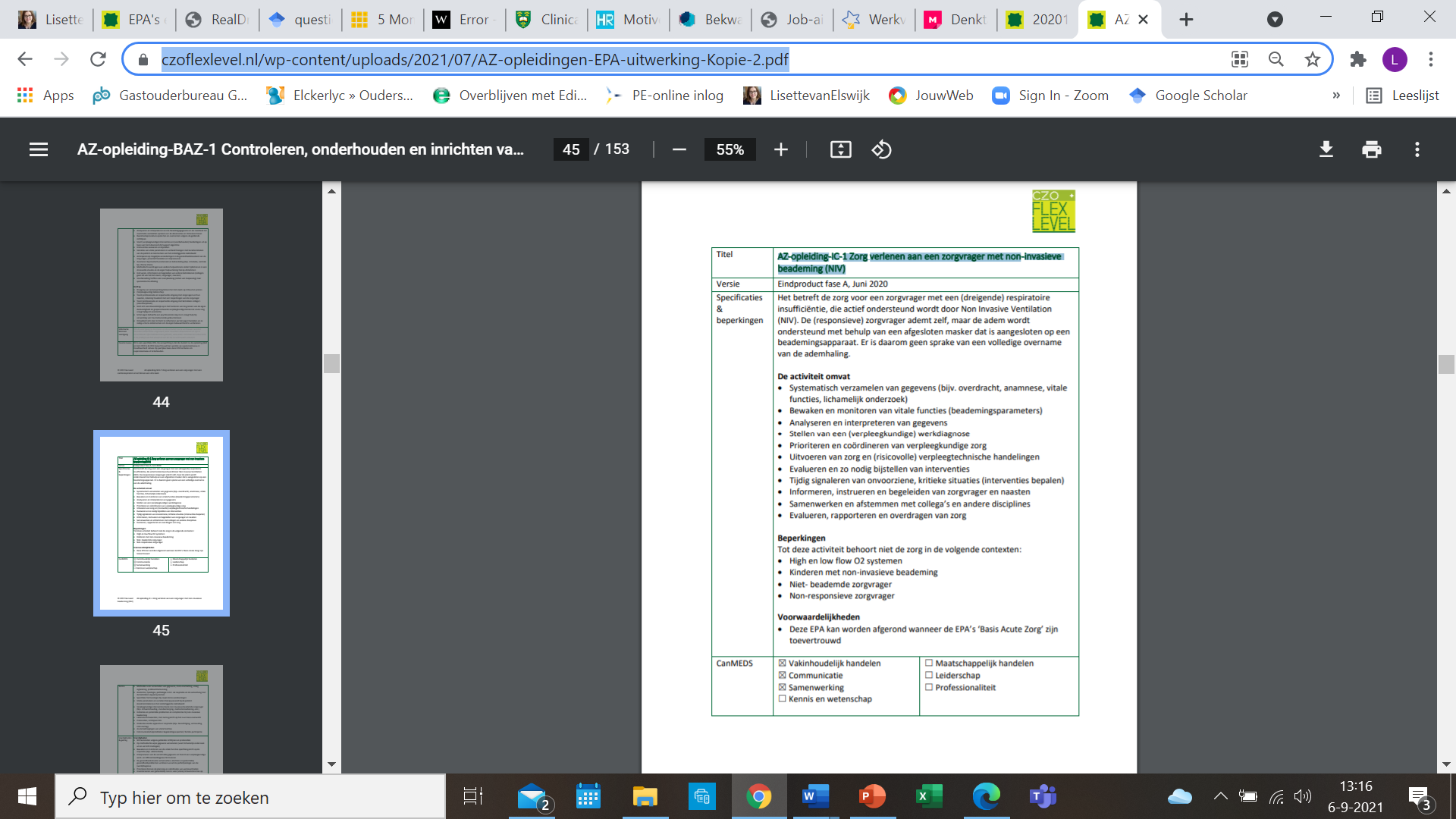 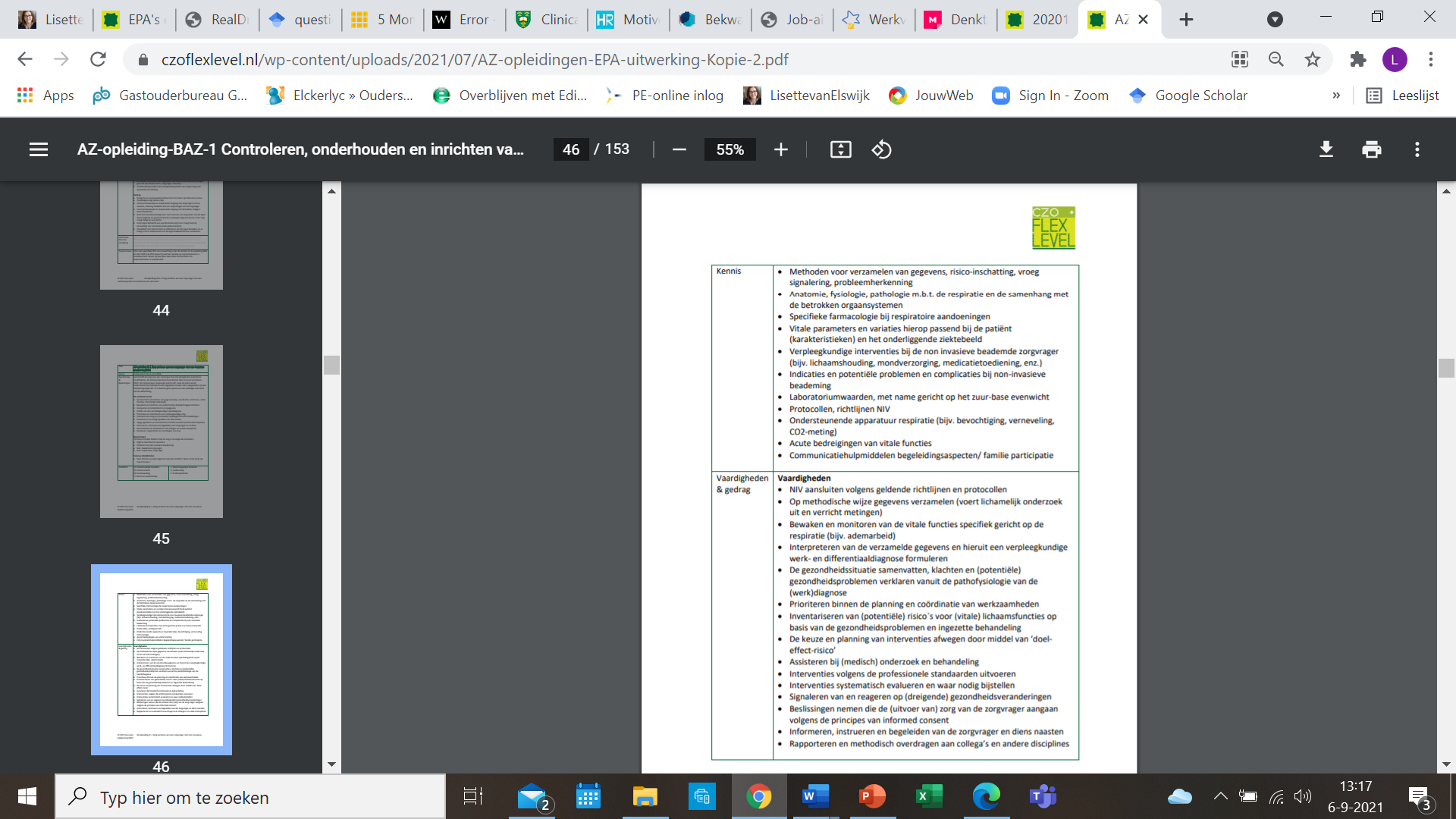 Opleiden met EPA’s “I have a dream”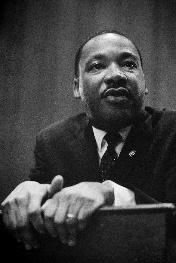 In subgroep (’20), per 4 tot 5 deelnemersHoe ziet een ideale bespreking met de begeleidersgroep (OOG-bespreking) eruit?Praktische elementen zoals tijd/geld/moeite zijn daarbij onbeperkt beschikbaar. Het gaat hier echt om de ideale situatie. Bespreek met elkaar hoe deze eruit ziet en kies gezamenlijk één ‘droomscenario’ uit om verder uit te werken.1. De bespreking begeleidersgroep
Wie moet je betrekken bij het vormen van een begeleidersgroep? 
Op basis van welke argumenten?Hoe wordt input van de betrokken leden gegenereerd/verzameld? Door wie?Welke informatie moet de leerling aangeleverd hebben?Hoe richt je de bespreking in? Bespreek je per keer bijvoorbeeld één EPA? Meerdere? 
Of meerdere leerlingen die dezelfde EPA willen behalen? 
Wat zijn hierbij je overwegingen?Wat is de ideale frequentie van de bespreking? Waarom?Welke voorbereiding hebben de leden van de begeleidersgroep gedaan?In hoeverre bespreek je de vertrouwenscriteria tijdens de bespreking? Hoe?Wie koppelt het oordeel van de groep terug? Hoe? Wat als het oordeel is de EPA nog niet toe te kennen? Wat betekent dat voor de begeleiding?Hoe zorgen jullie ervoor dat ná toekenning EPA collega’s weten dat de leerling zijn/haar bekwaamverklaring behaald heeft?Wie zijn er allemaal bij het maken van een praktijkroute betrokken? Welke volgorde wordt hierbij (nu?) aangehouden? Wat moeten we niet vergeten bij het maken van een praktijkroute?Op welk moment heb je vanuit jouw rol met wie contact? Wie zijn in het werkproces van wie afhankelijk? Wie zijn de sleutelfiguren? Wie maken de uiteindelijke beslissing? Welke dilemma’s of problemen ondervind je in bepaalde processtappen? Schrijf die in rood bij de processtappen.Heb je al een idee hoe je die dilemma’s tegemoet zou willen treden? Wat zijn helpende elementen en tegenwerkende elementen?Voor de niet-presenterende groep, denk na over:Wat vind je een goed idee/element van dit stappenplan?Wat moet vooral niet vergeten worden? Welke risico’s zijn nog onvoldoende in beeld?Zijn er andere mensen/middelen beschikbaar die (nog beter) ingezet kunnen worden?Bespreek met je groep in ieder geval de volgende werkvragen: Wat is je eerste indruk bij de EPA? Geeft de EPA een helder beeld van wat er van de leerling wordt verwacht? Wat mis je nog? Geeft de EPA een helder beeld van waar de leerling op zal worden beoordeeld? Wat mis je nog? Hoe zorg je ervoor dat, bij het begeleiden op deze EPA, de leerling het groeiend vertrouwen aan jou kan laten zien? Wat moet de leerling daarvoor doen?